Global ecomorphological restructuring of dominant marine reptiles prior to the K/Pg mass extinctionJamie A. MacLaren1,2*, Rebecca F. Bennion1,3, Nathalie Bardet4, Valentin Fischer11 Evolution & Diversity Dynamics Lab, UR Geology, Université de Liège, 14 Allée du 6 Août, 4000 Liège, Belgium.2 Functional Morphology Lab, Department of Biology, Universiteit Antwerpen, Gebouw D, Campus Drie Eiken, Universiteitsplein 1, Wilrijk, 2610 Antwerpen, Belgium3 O.D Terre et Histoire de la Vie, Institut Royal des Sciences Naturelles de Belgique, Rue Vautier 29, 1000 Brussels, Belgium.4 CR2P, Muséum National d’Histoire Naturelle, 8 Rue Buffon, CP38, 75005 Paris, France*corresponding authorCorresponding Author Email Address: j.maclaren@uliege.be Institutional Address: Building B18, Allée du Six Août 14, Sart-Tilman Campus, Université de Liège, Liège 4000, Belgium.Table of Contents:Specimen ListFunctional RatiosSpecies CoverageSupplementary FiguresSupplementary TablesSpecimen ListFunctional RatiosSpecies CoverageList of species used in this study. Number of specimens (No. spec.) per species is listed alongside the percentage of traits which were scored for each species for ‘feeding’ (% feeding) dataset and entire bauplan (% bauplan; cranial + postcranial traits) datasets. * based on reconstruction / part-reconstruction in literature; Y = 3D scannedSupplementary FiguresSupplementary Figure S1: Functional ecomorphospace (based on PCoA axes) and size distribution in mosasaurids.Supplementary Figure S2: Phylogenetic clade disparity through MaastrichtianSupplementary TablesSupplementary Table S1: Comparisons of significant differences (Wilcoxon test) between Maastrichtian time bins under different bootstrapping regimesSupplementary Table S2: Significant differences (Wilcoxon test) in clade disparity between Maastrichtian time bins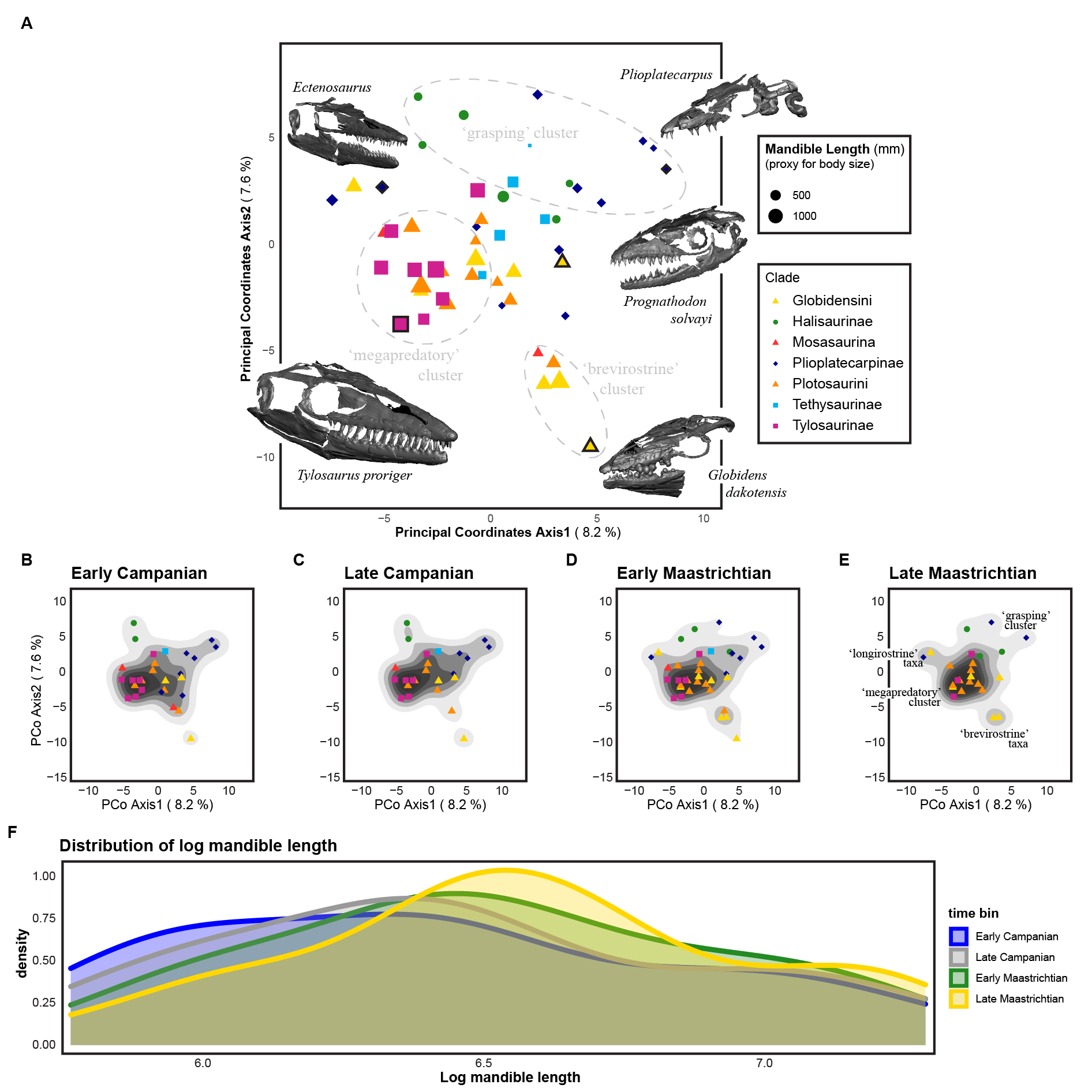 Supplementary Figure S1. Functional ecomorphospace and size distribution in mosasaurids. Functional ecomorphospace occupation (based on PCoA axes 1 and 2) by all mosasaurids in the sample (A) with ecomorphological clusters and representative 3D models of skulls. The first two PCo Axes account for only 15.8% of ecomorphological variation in the sample; by contrast, the first two NMDS axes (Figure 2A-E, main text) account for all ecomorphological variation in a non-metric framework. Data points outlined in bold represent the placement of exemplar skulls; data point size represents relative skull size (based on mandible length). Functional ecomorphospace for each time bin through the Campanian-Maastrichtian (B-E) demonstrating changes in density and isolation of ecomorphological clusters in Late Maastrichtian (E). Size distribution of mosasaurids through the Campanian-Maastrichtian (F) demonstrating shifts in the density of small and mid-sized mosasaurids from Early Campanian (ECam) to Late Maastricthian (LMaa) (after Figure 2, main text).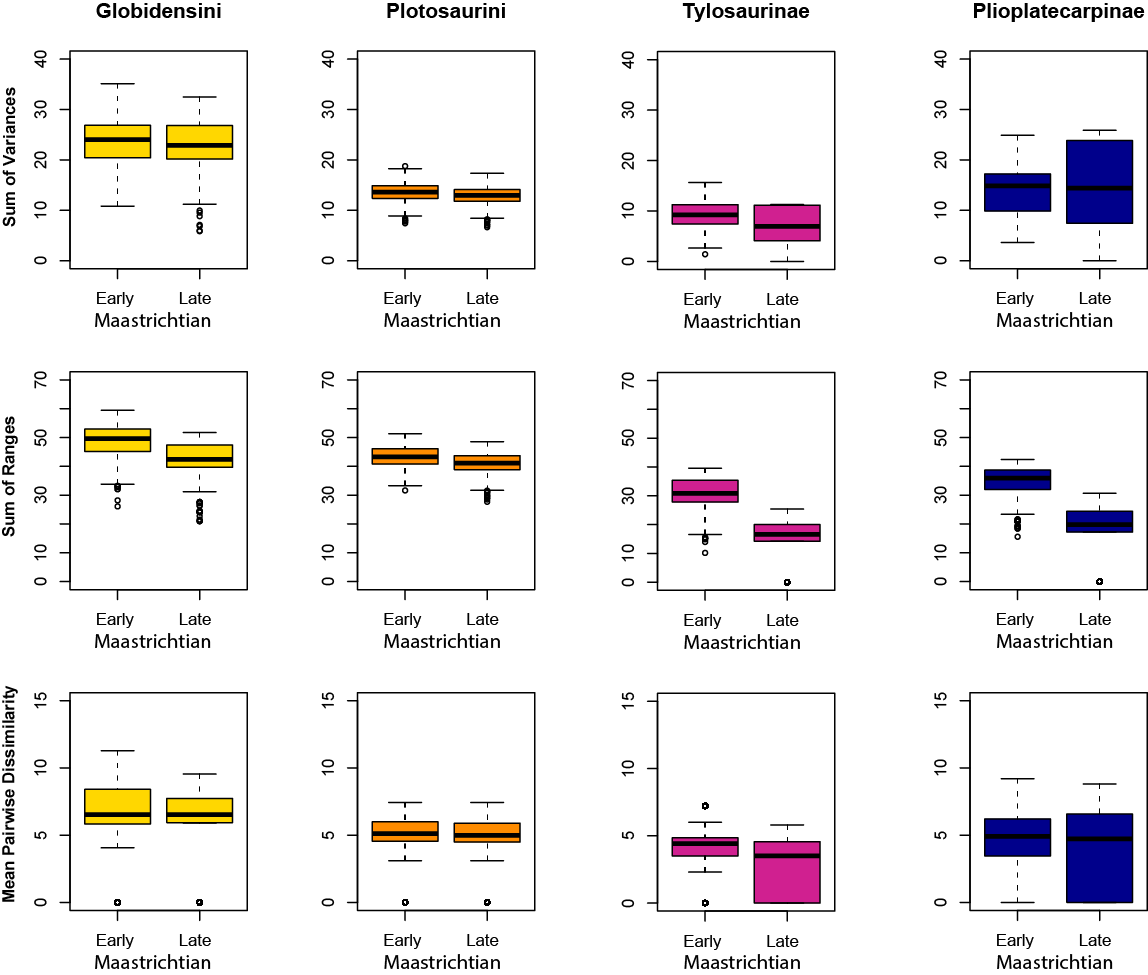 Supplementary Figure S2. Disparity pattern through the Maastrichtian time bins at the phylogenetic clade level. Three different disparity metrics were used: sum of variances (SoV), sum of ranges (SoR) and mean pairwise dissimilarity (MPD), with Bonferroni corrections for multiple comparisons. Halisaurines, tethysaurines and indeterminate mosasaurines were excluded due to low taxon counts in the sample for the Maatrichtian. Significance values charted in Supplementary Table S2.Supplementary Table S1. Comparisons of significant differences (Wilcoxon test) between Early- and Late Maastrichtian time bins under different bootstrapping regimes (1000bs, 500bs, 250bs, 100bs), used as a sensitivity test for the effect of bootstrapping on our results. Sum of variances disparity metric used, with a Bonferroni correction for multiple comparisons. Provincial regions: WIS = Western Interior Seaway, NTP = Norther Tethys Province, STP = Southern Tethys Province, WP = Weddellian Province. Wilcoxon test statistic (W) reported alongside p-values (alpha set at ≤0.01; significant values shaded grey).Supplementary Table S2. Significant differences (Wilcoxon test) between phylogenetic clade disparity from Early- and Late Maastrichtian (1000bs) under different disparity metrics. Sum of variances (SoV), sum of ranges (SoR) and mean pairwise dissimilarity (MPD) disparity metrics were used, with false-discovery rate corrections for multiple comparisons. Halisaurines, tethysaurines and indeterminate mosasaurines were excluded due to low taxon counts in the sample for the Maatrichtian. Wilcoxon test statistic (W) reported alongside respective p-values (alpha set at ≤0.01; significant values shaded grey).Supplementary Table S3. Significant differences (Wilcoxon test) in γ-disparity between sequential time bins from Early Campanian to Late Maastrichtian (1000bs) under different disparity metrics. Sum of variances (SoV), sum of ranges (SoR) and mean pairwise dissimilarity (MPD) disparity metrics were used, with Bonferroni rate corrections for multiple comparisons. Wilcoxon test statistic (W) reported alongside respective p-values (alpha set at ≤0.01; significant values shaded grey). ECam = Early Campanian; LCam = Late CampanianSpecimen No.GenusSpeciesReferenceSGMA 12/60AngolasaurusbocageiLingham-Soliar 1994IRSNB R 43CarinodensbelgicusBardet et al. 2014ANSP 10193ClidastespropythonCope 1871FHSM VP 17576Clidastespropythonlaser scanFHSM VP 2071ClidastespropythonphotoFMNH PR 495Clidastespropythonstructured-light scanKUVP 1000Clidastespropythonlaser scanKUVP 1022Clidastespropythonlaser scanUSNM 11719Clidastespropythonlaser scanUW 15558Clidastespropythonlaser scanIGM p881237EonatatorcoellensisParamo-Fonseca 2014PMU R 163Eonatatorcoellensislaser scanOCP DEK-GE 112EremiasaurusheterodontusLeBlanc et al. 2012UALVP 51744EremiasaurusheterodontusLeBlanc et al. 2012MNHN 1891-14Eremiasaurus (?Prognathodon)mosasauroidesstructured-light scanMHNM KHG 1231GavialimimusalmaghribensisStrong et al. 2020FHSM VP 13828Globidens cf. dakotensislaser scanFMNH PR 846Globidensdakotensisstructured-light scanMHNM KHG 221GlobidenssimplexLeBlanc et al. 2019BYU 13082GnathomortisstadtmaniLively et al. 2020IGF 14750-1GoronyosaurusnigeriensisLingham-Soliar 1988EJ693HaasiasaurusgittelmaniPolcyn et al. 1999EJ694HaasiasaurusgittelmaniPolcyn et al. 1999UALVP 56123HalisaurusarambourgiJimenez-Huidobro et al. 2017PMU R 163Halisaurus (Eonatator)sternbergiiBardet & Suberbiola 2001CDM 022KourisodonpuntledgensisNicholls & Meckert 2002TMP 84-162-01LatoplatecarpuswillistoniKonishi & Caldwell 2011NZGS CD 535MoanasaurusmangahouangaeBell et al. 1999OCP-DEK GE 303MosasaurusbeugeiBardet et al. 2004OCP-DEK GE 83MosasaurusbeugeiBardet et al. 2004MOR 006MosasaurusconodonIkejiri & Lucas 2014IRSNB R 12Mosasaurushoffmanniistructured-light scan; Lingham-Soliar 1995IRSNB R 3127Mosasauruslemonnieristructured-light scan; Lingham-Soliar 2000KUVP 1034Mosasaurusmissouriensislaser scanTMP 2008.036.0001MosasaurusmissouriensisKonishi et al. 2014CM Zfr-1MosasaurusmokoroaWelles & Gregg 1971MTM 2007PannoniasaurusinexpectatusMakadi et al. 2012HMG 1528PhosphorosaurusponpetelegansKonishi et al. 2015IRSNB R34Phosphorosaurus (Halisaurus)ortleibiLingham-Soliar 1996FHSM VP 17017Platecarpustympaniticuslaser scanFHSM VP 322PlatecarpustympaniticusphotoKGM 0035PlatecarpustympaniticusphotoKUVP 1007Platecarpustympaniticuslaser scanKUVP 1031PlatecarpustympaniticusscanKUVP 4862PlatecarpustympaniticusscanLACM 128319PlatecarpustympaniticusLindgren et al. 2010PMU 24311PlatecarpustympaniticusphotoFHSM VP 2116Plesioplatecarpusplanifronslaser scanFHSM VP 2181Plesioplatecarpusplanifronslaser scanFHSM VP 2296Plesioplatecarpusplanifronslaser scanUCMP 137249PlesiotylosauruscrassidensLindgren 2009IRSNB 3101PlioplatecarpushouzeauiLingham-Soliar 1994IRSNB 3130PlioplatecarpushouzeauiLingham-Soliar 1994IRSNB R 35PlioplatecarpushouzeauiLingham-Soliar 1994IRSNB R 37PlioplatecarpushouzeauiLingham-Soliar 1994IRSNB R 38PlioplatecarpusmarshiLingham-Soliar 1994IRSNB R 39PlioplatecarpusmarshiLingham-Soliar 1994MOR 1062PlioplatecarpuspeckensisCuthbertson & Holmes 2015NMC 11835PlioplatecarpusprimaevusHolmes 1996NMC 11840PlioplatecarpusprimaevusHolmes 1996NMC 21854PlioplatecarpusprimaevusHolmes 1996NMC P 1756.1PlioplatecarpusprimaevusHolmes 1996TATE V 0087Plioplatecarpussp.laser scanUCMP 3718PlotosaurusbennisoniCT scan (Digimorph)NHNM.KH 262PluridensserpentisLongrich et al. 2021OCP DEK-GE 548PluridensserpentisLongrich et al. 2021NHMUK R 14153PluridenswalkeriLongrich et al. 2021HUJ.OR 100PrognathodoncurriiChristiensen & Bonde 2002TMP 2002.400.0001PrognathodonovertoniKonishi et al. 2011TMP 2007.034.0001PrognathodonovertoniKonishi et al. 2011NHMM 1998141PrognathodonsaturatorDortangs et al. 2002IRSNB R 33bPrognathodonsolvayilaser scanNZGS CD 531RikisaurustehoensisWiffen 1990MPPS 42224RomeosaurusfumanensisPalci et al. 2013SMU 73056Russellosauruscoheni2D+ scan; Polcyn & Bell 2005FHSM VP 13910Selmasaurusjohnsonilaser scanIAA 2000-JR-FSM-1TaniwhasaurusantarcticusNovas et al. 2002KHM N99-1014TaniwhasaurusoweniCaldwell et al. 2005NMNZ R 1532TaniwhasaurusoweniCaldwell et al. 2005NMNZ R 1536TaniwhasaurusoweniCaldwell et al. 2005MNHN 1999-9TethysaurusnopscaiBardet et al. 2003FHSM VP 2209Tylosauruskansasensislaser scanFHSM VP 2295Tylosaurusnepaeolicuslaser scanMM V 95TylosauruspembinensisBulland & Caldwell 2010AMNH FARB 221TylosaurusprorigerphotoFFHM 1997-10Tylosaurusprorigerlaser scanFHSM VP 3Tylosaurusprorigerlaser scanFMHN GEO 79878Tylosaurusprorigerstructured-light scanGPIT RE 9422TylosaurusprorigerscanKUVP 1032Tylosaurusprorigerlaser scanKUVP 28705Tylosaurusprorigerlaser scanRSM P 2588.1TylosaurussasckatchwanensisJimenez-Huidoboro et al. 2018IRSNB R23Tylosaurus (Hainosaurus)bernardilaser scanBRV-68YaguarasauruscolumbianusParamo-Fonseca 2000Trait FunctionMeasurementFeedingFeedingFeedingDepressor Lever Arm Ratio Proxy for mechanical advantage of the depressor mandibularisRetroarticular process length ÷ Mandible Length (articulation to tip)Adductor Lever Arm Ratio Proxy for mechanical advantage of the adductor externusArticulation to apex of coronoid ÷ Mandible Length (articulation to tip)Functional ToothrowDescribes proportion of the jaw available for prey captureDentigerous mandible length ÷ Mandible Length (articulation to tip)Functional Jaw Robusticity Robusticity of the functional jaw; proxy for jaw strengthJaw Depth beneath centre of toothrow ÷ Mandible Length (articulation to tip)Supratemporal Fenestra AreaProxy for cross-sectional area of combined adductor musculature    (STF length x STF width) ÷ 2  Mandible Length (articulation to tip) 2Longirostry Describes elongation of the pre-orbital snout (hydrodynamic potential of the snout)Pre-orbital snout length ÷ Mandible Length (articulation to tip)Gullet Proxy for the width of the gullet (largest potential prey; volume of water to be expelled from mouth)Pre-orbital snout width ÷ Mandible Length (articulation to tip)Tooth Crown Shape Proxy for tooth narrowing; informs on potential food items (hard vs. soft)Mean tooth height ÷ mean tooth anteroposterior lengthTooth Blade Shape Describes dental compression; conical vs. blade-like teethMean tooth anteroposterior length ÷ mean tooth labiolingual widthCrown CurvatureDescribes dental curvature, proxy for potential prey itemsMean crown tip offset ÷ mean tooth heightSensory PerceptionSensory PerceptionSensory PerceptionRelative Nares SizeProxy for volume of air possible to inhale in single breathLength of narial opening ÷ Mandible Length (articulation to tip)Nares RetractionProxy describing the ease of which a breath can be taken during steady state swimmingDistance from centroid of narial opening to anterior snout ÷ Mandible Length (articulation to tip)Orbit Size Proxy for eye size (and therefore potential visual acuity)     Mean diameter of orbit x π      .Mandible Length (articulation to tip)Pupil Size Defined as the space available between the sclerotic rings which allows light to enter the pupil(Sclerotic opening W + Sclerotic opening L)2Tympanic Resonator Proxy for the area of the quadrate available as a sound resonator(Tympanic conch H x Tympanic conch W) ÷ 2          Mandible Length (articulation to tip) 2Premaxilla Elongation Defines the shape of the premaxilla; proxy for anterior hydrodynamics and area available for pressure sensationLength of premaxilla (from articulation with maxilla) ÷ maximum width of premaxillaParietal ForamenDefines the length of the parietal foramen; proxy for relative size of the pineal eyeLength of parietal foramen ÷ Mandible Length (articulation to tip)GenusSpeciesNo. spec.3D% feedingAngolasaurusbocagei190Carinodensbelgicus130Clidastespropython9Y100Ectenosaurusclidastoides1Y100Eonatatorcoellensis180Eonatator (Halisaurus)sternbergii1Y70Eremiasaurusheterodontus290Eremiasaurusmosasauroides1Y40Gavialimimusalmaghribensis1100Globidensdakotensis2Y70Globidenssimplex170Gnathomortisstadtmani160Goronyosaurusnigeriensis190*Haasiasaurusgittelmani160Halisaurusarambourgi190Kourisodonpuntledgensis160Latoplatecarpuswillistoni1100Moanasaurusmangahouanganae1100Mosasaurusconodon290Mosasaurushoffmannii1Y100Mosasaurusbeaugei270Mosasauruslemonnieri2Y100Mosasaurusmissouriensis2Y100Mosasaurusmokoroa160Pannoniasaurusinexpectatus180Phosphorosaurusortleibi170*Phosphorosaurusponpetelegans180Platecarpuscoryphaeus3Y100Platecarpustympaniticus5Y100Plesioplatecarpusplanifrons3Y100Plesiotylosauruscrassidens1100Plioplatecarpushouzeaui290Plioplatecarpusmarshi180Plioplatecarpuspeckensis160Plioplatecarpusprimaevus4100Plioplatecarpussp.1Y60Plotosaurusbennisonni2Y100Pluridenswalkeri140Prognathodoncurrii1100Prognathodonovertoni290Prognathodonsaturator160Prognathodonsolvayi1Y100Rikisaurustehoensis1100Romeosaurusfumanensis170Russellosauruscoheni1Y100Selmasaurusjohnsoni1Y100Taniwhasaurusantarcticus180Taniwhasaurusoweni160Tethysaurusnopcsai1Y90Tylosaurusbernardi1Y100Tylosauruskansasensis1Y90Tylosaurusdyspelor2100Tylosaurusnepaeolicus1Y100Tylosauruspembinensis1100Tylosaurusproriger5Y100Tylosaurussasckatchwanensis190Yaguarasauruscolombianus170Region1000 bs1000 bs500 bs500 bs250 bs250 bs100 bs100 bsRegionWpWpWpWpGlobal627165<0.001167809<0.00140800<0.0016483  0.002WIS955795<0.001239684<0.00159010<0.0019799<0.001NTP915984<0.001229700<0.00157593<0.0019051<0.001STP567301<0.001142775<0.00135934<0.0015489   0.232WP718336<0.001178093<0.00145499<0.0016746<0.001Phylogenetic Clade Sum VarianceSum VarianceSum RangesSum RangesMean PDMean PDPhylogenetic Clade WpWpWpGlobidensini (Mosasaurina)5316190.01816983<0.01205692474<0.01Plotosaurini (Mosasaurina)600857<0.01669617<0.01859607915<0.01Tylosaurinae (Russellosaurina)606172<0.01954784<0.0126319339<0.01Plioplatecarpinae (Russellosaurina)425997<0.01943718<0.01314723040.94Disparity Metric ECam-LCamECam-LCamLCam-EMaaLCam-EMaaEMaa-LMaaEMaa-LMaaDisparity Metric WpWpWpSoV485369  1.00267611<0.01637287<0.01SoR774941<0.014707<0.01970578<0.01MPD51594741224<0.0176877712744  1.0089672062471<0.01